ČETRTEK, 19. 3. 2020FUN TIME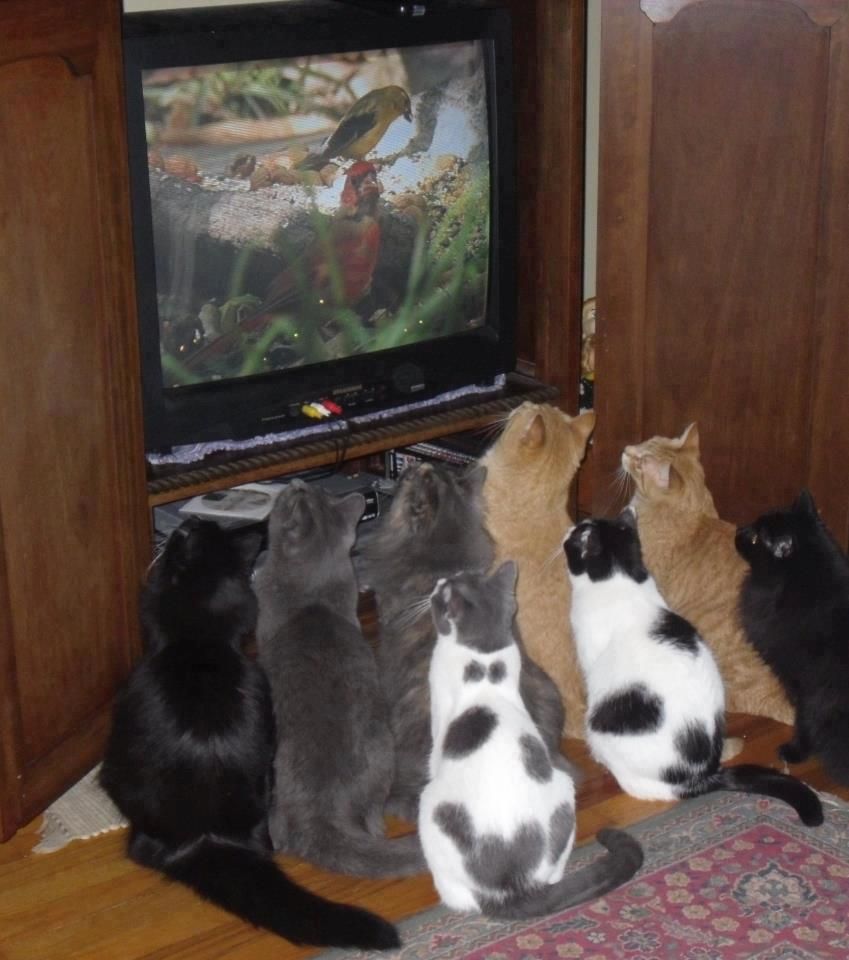 Telovadi, zapleši in zapoj po angleško (povabi še bratca/sestrico in morda tudi mamico in očka):https://www.youtube.com/watch?v=mrkIhHnKQTshttps://www.youtube.com/watch?v=b1qNxeMImoEhttps://www.youtube.com/watch?v=TSdeIhmv6v0HOW MANY STARS?Oglej si sliko, prepiši povedi v zvezek in dopolni oz. odgovori na vprašanja. Glej primer 1, ki je že rešen.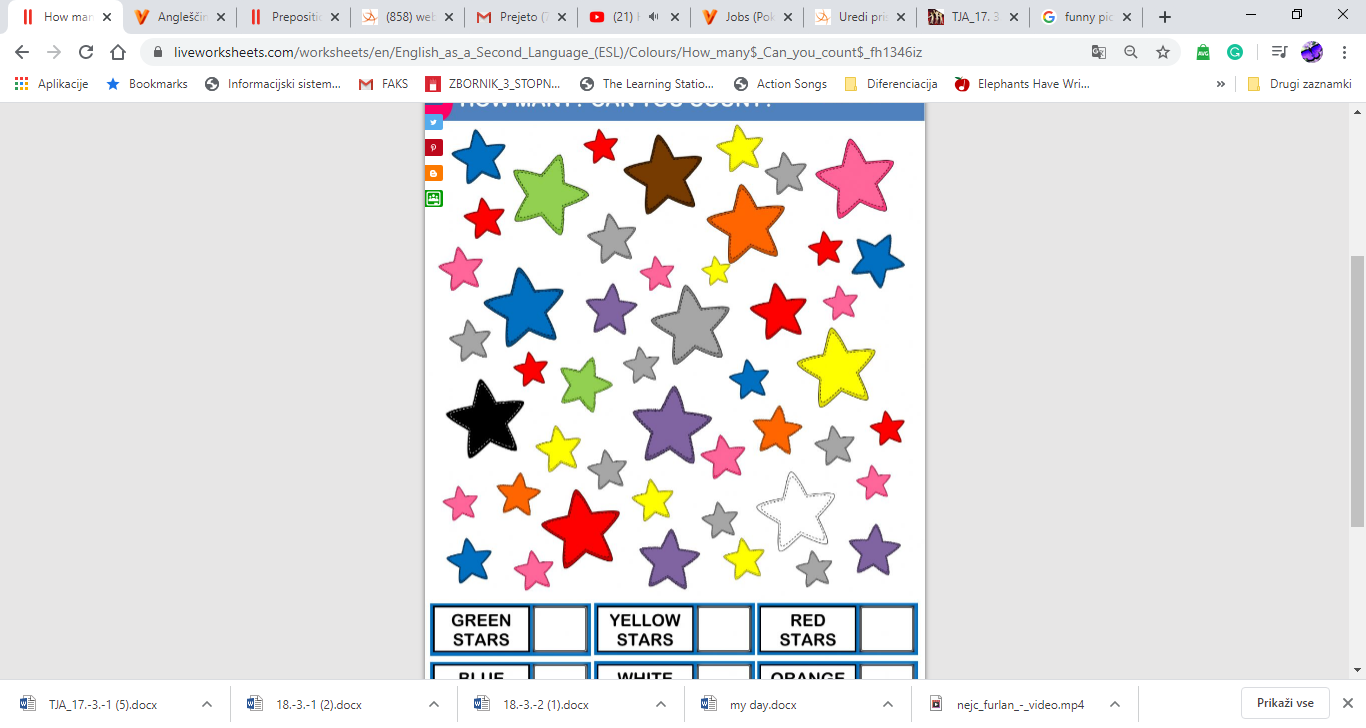 How many yellow stars? There are SIX yellow stars.How many blue stars?How many pink stars?How many red stars?How many orange stars?How many brown stars?How many purple stars?HOW MANY STARS?Oglej si sliko, prepiši povedi v zvezek in dopolni oz. odgovori na vprašanja. Glej primer 1, ki je že rešen.How many yellow stars? There are SIX yellow stars.How many blue stars?How many pink stars?How many red stars?How many orange stars?How many brown stars?How many purple stars?